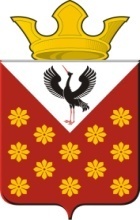  ГЛАВА МУНИЦИПАЛЬНОГО ОБРАЗОВАНИЯКраснополянское сельское поселениеРАСПОРЯЖЕНИЕО внесении изменений в  Положение о составлении и публикации документа «Бюджет для граждан», утвержденное Распоряжением Администрации муниципального образования Краснополянское сельское поселение от 20.10.2017 №165Руководствуясь Приказом Министерства финансов Российской Федерации от 22.09.2015 № 145н «Об утверждении Методических рекомендаций по предоставлению бюджетов субъектов Российской Федерации и местных бюджетов и отчетов об их исполнении в доступной для граждан форме», Распоряжением Правительства Свердловской области от 31.10.2014 № 1334-РП «Об утверждении Положения о составлении и публикации документа «Бюджет для граждан»,  в целях реализации принципа прозрачности (открытости) бюджетной системы Российской Федерации и обеспечения полного и доступного информирования граждан о бюджете МО Краснополянское сельское поселение:Внести в Положение о составлении и публикации документа «Бюджет для граждан», утвержденное Распоряжением Администрации МО Краснополянское сельское поселение  от 20.10.2017 №165, следующие изменения:пункт 9 Главы 2 изложить в следующей редакции:«9. Бюджет для граждан, составленный на основе решения о бюджете, включает следующие разделы:вводная часть;общие характеристики бюджета;доходы бюджета;расходы бюджета;муниципальный долг;информация о разработчике документа.»;пункт 10 Главы 2 изложить в следующей редакции:«10. Вводная часть Бюджета для граждан начинается с приветственного слова (обращения к гражданам) Главы муниципального образования Краснополянское сельское поселение. Раздел «Вводная часть» имеет следующую структуру:основные задачи и приоритетные направления бюджетной политики МО Краснополянское сельское поселение на очередной финансовый год и плановый период (в случае составления бюджета на трехлетний период);определение основных понятий, используемых в Бюджете для граждан;основные этапы бюджетного процесса;описание административно-территориального деления муниципального образования;характеристика основных показателей развития МО Краснополянское сельское поселение в соответствии с прогнозом социально-экономического развития МО Краснополянское сельское поселение в динамике, включая фактические значения в отчетном году, плановые значения в текущем году, прогноз на очередной финансовый год и плановый период, в том числе показатели, характеризующие численность населения, уровень безработицы, среднемесячную заработную плату, прогноз объемов жилищного строительства и т.д.;1.3. Главу 2 дополнить пунктом 13.1 следующего содержания:«13.1 Раздел «Муниципальный долг» содержит следующие данные: информация об объеме муниципальных внутренних заимствований  МО Краснополянское сельское поселение, осуществляемых в очередном финансовом году и плановом периоде, и подлежащих погашению в очередном финансовом году и плановом периоде; информация о верхнем пределе муниципального внутреннего долга МО Краснополянское сельское поселение по состоянию на 1 января года следующего за очередным финансовым годом и каждым годом планового периода; информация о предельном объеме муниципального внутреннего долга МО Краснополянское сельское поселение в очередном финансовом году и плановом периоде; уровень долговой нагрузки на местный бюджет (в том числе с отражением структуры долга по видам долговых обязательств) в очередном финансовом году и плановом периоде.»;пункт 16 Главы 3 изложить в следующей редакции:«16. Бюджет для граждан, составленный на основе решения об исполнении бюджета, включает следующие разделы:вводная часть;исполнение бюджета по доходам;исполнение бюджета по расходам, в том числе итоги реализации муниципальных программ;муниципальный долг;информация о разработчике документа.»;после абзаца 1 пункта 19 Главы 3 вставить пункт 19.1 следующего содержания:«19.1 В разделе «Муниципальный долг» публикуются следующие данные:информация об объеме муниципальных внутренних заимствований МО Краснополянское сельское поселение, привлеченных и погашенных в отчетном году, в том числе с отражением структуры долга по видам долговых обязательств;информация о состоянии муниципального долга за отчетный год и два года, предшествующих отчетному;информация об объеме фактических муниципальных заимствованиях за отчетный год и два года, предшествующих отчетному;уровень долговой нагрузки на местный бюджет (в том числе с отражением структуры долга по видам долговых обязательств) в отчетном году, а также в динамике за два предшествующих отчетных года.».	2. Контроль исполнения настоящего Распоряжения возложить на ведущего специалиста (по бюджету) Захарову Л.А.3. Настоящее Распоряжение опубликовать в Информационном вестнике Краснополянского сельского поселения и разместить на сайте муниципального образования в сети «Интернет» www.krasnopolyanskoe.ru Глава муниципального образованияКраснополянское  сельское поселение		             Л.А. Федотова 01.02.2019    с. Краснополянское№7  